 TemplateName:City Name:ICE# & Source Code File:Remember: AVENUES run NORTH-SOUTH; an avenue is a vertical roadSTREETS run EAST-WEST; a street is a horizontal road		AVENUES	STREETS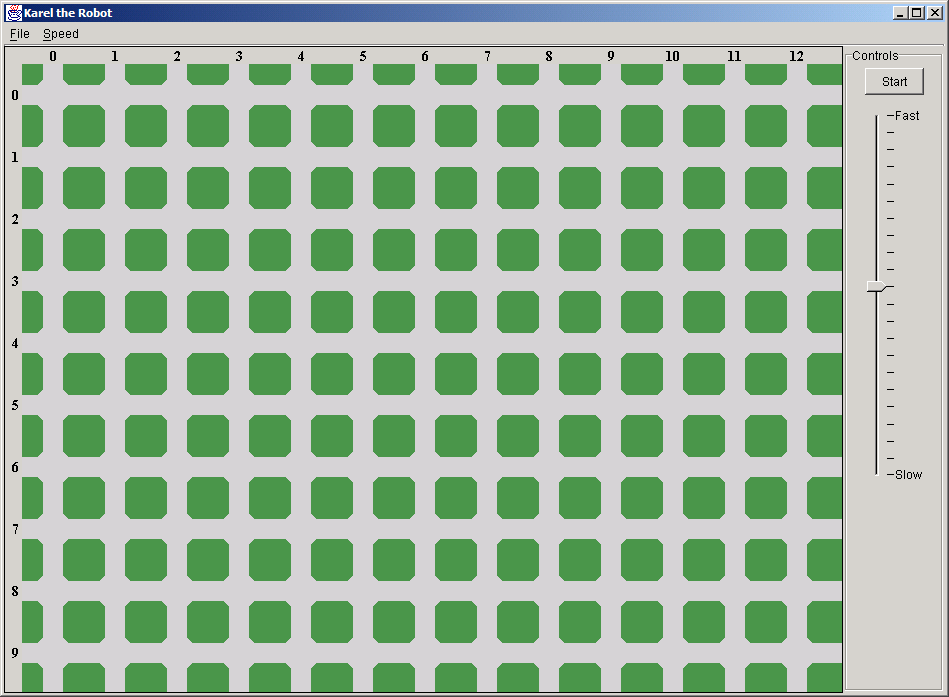 